Name:						Section: Properties of Ocean Water Unit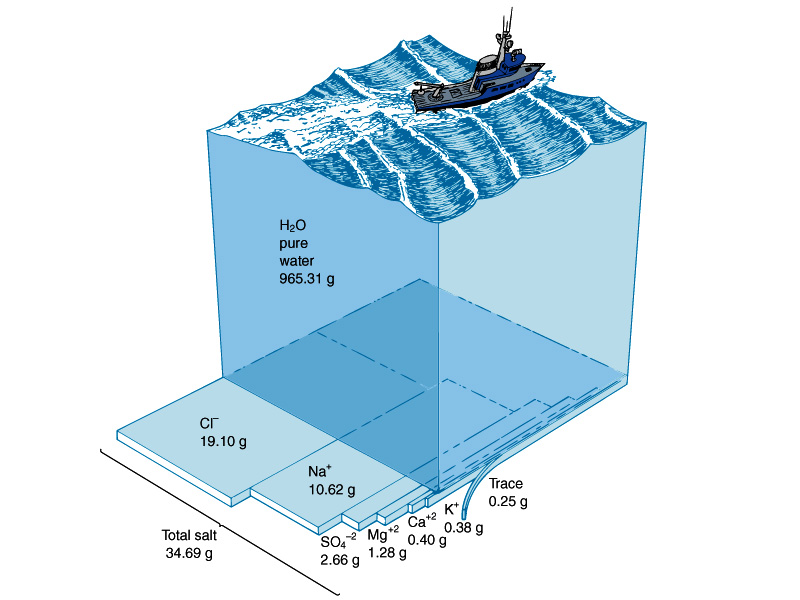 A. Composition of Ocean Water:       Ocean water is a __________________ of ___________      and ________________  dissolved in  _______________________.1. Gases: 2. Solids:  _____% dissolved minerals like:  3. Disassociate into ions: 	+   			-    B. Salinity: __________________________________________________________________	Measured in _______________________________ (ppt or o/oo)  (#g/1,000g = #g/L).1. _____________   is the major salt in the world ocean.2. _____________ is the second most abundant salt in the ocean.3. The average salinity of the ocean is _______ ppt.  Salinity ranges from _______ to ______  ppt depending      on evaporation and fresh water input. 4. Source of Salts:  Where did the Oceans get their salt?a/ ____________________ in the Oceans release H2O, Cl- and CO2  Original oceans were _______________! b/ ____________________ __________________________  of rocks release minerals Na, Mg, K, Ca           Rivers are _________________________ (________________). c/ Billions of years ago…. Rivers (base) reacted with oceans (acid) in a _______________________________      reaction to form ___________________________________________! d/ Salinity is currently ____________________________5. What factors influence the variations in salinity in the world’s oceans?  Use diagram.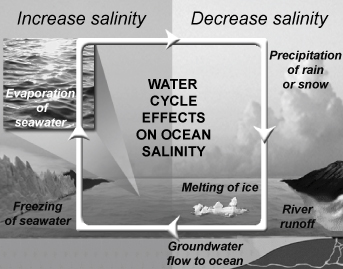 a/ Lower salinity occur where more fresh water enters the oceans.   1/ ____________________________________________________   2/____________________________________________________   3/ ____________________________________________ Seasonal.   4/ Groundwater flow to oceanb/ Higher salinity occurs where fresh water is removed      and less fresh water enters the oceans .   1/ Hot oceans where there is little precipitation or runoff and a lot of ________________________.   2/ _______________________________________________ leaves behind ______________. Seasonal.6. Salinity Profile (Variations with depth). a/ Salinity _____________________ with depth. 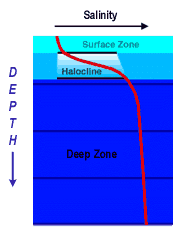 b/ Salinity Layers:						1/Surface Zone:						2/Halocline:  						3/Deep Zone: 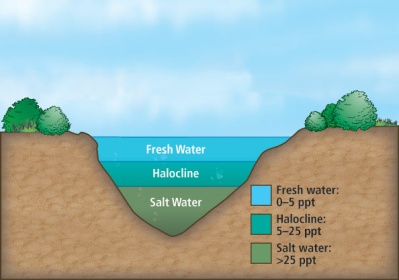 c. Salinity  influences ocean water ________________________.7. Sea Surface Salinity   Use diagram to describe variation in surface Salinity across Earth’s Oceans.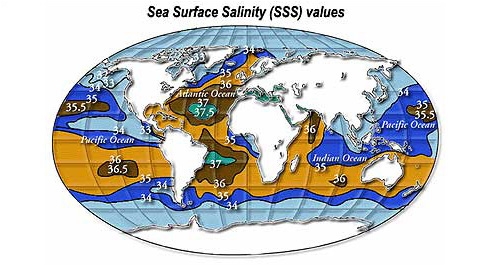 Equatorial (around 0o):22oN and S:Polar (60-90oN and S):Mediterranean Sea:C. Ocean  Temperature1/ Ocean temperature varies with the amount of solar radiation received.  The amount of solar radiation      received depends on _________________________ and  ______________________.   2/ The temperature of the surface layer varies from  ___________________ to _____________________.3/ Sea water with an average 35 ppt salinity freezes at _________________________.4/ Average Temperature of surface waters is  __________________.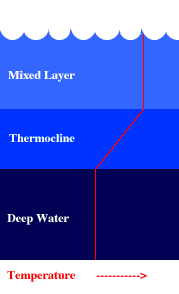 5/ Surface waters are warmer at the equator and colder at the poles.6/ Ocean waters are warmer near the surface and colder with depth.7/ Temperature Profile:Mixed Layer(surface): ______________________________________________	   __________________________________________________________Thermocline: _____________________________________________________               __________________________________________________________Deep water: ______________________________________________________               __________________________________________________________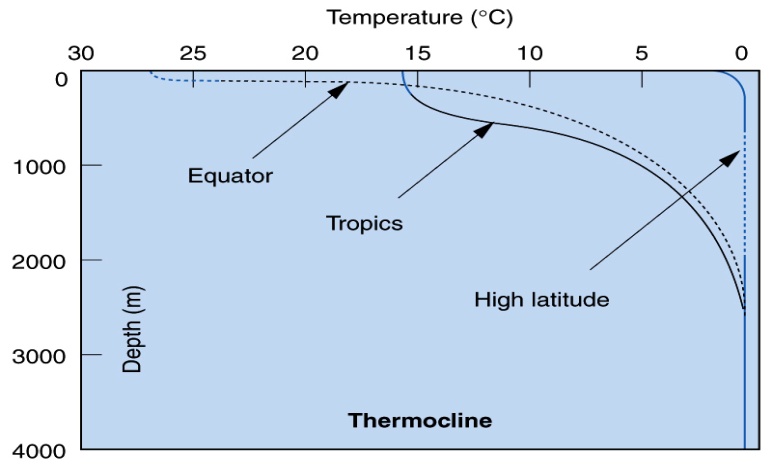 8. The Thermocline   a/ Changes with latitude:    1/ ________________ at the Equator.    2/ ________________ or _____________________        at higher latitudes.    b/ The thermocline creates a barrier between kinds of marine life.9. The Deep Layer is very cold!   a/ _______ of all Ocean water lies beneath the thermocline.   b/ The deep ocean layer is __________________ and consists of ________________________________.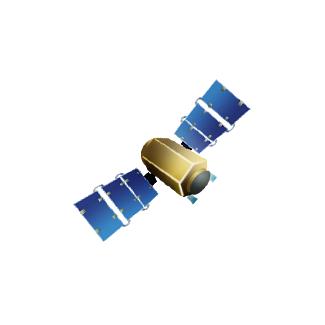    c/ The deep layer is very cold all around the world  ___________________________.10. Satellite System - Argos   A system of _____________________________ at the surface _______________________ and    _________ over time __________________________________________ giving us __________________    on _________________________________________________ in the layers of the sea. D. Sea Surface Salinity and Temperatures ANSWER Part D using this image 1/ At what latitude is sea surface temperature (sst) the highest?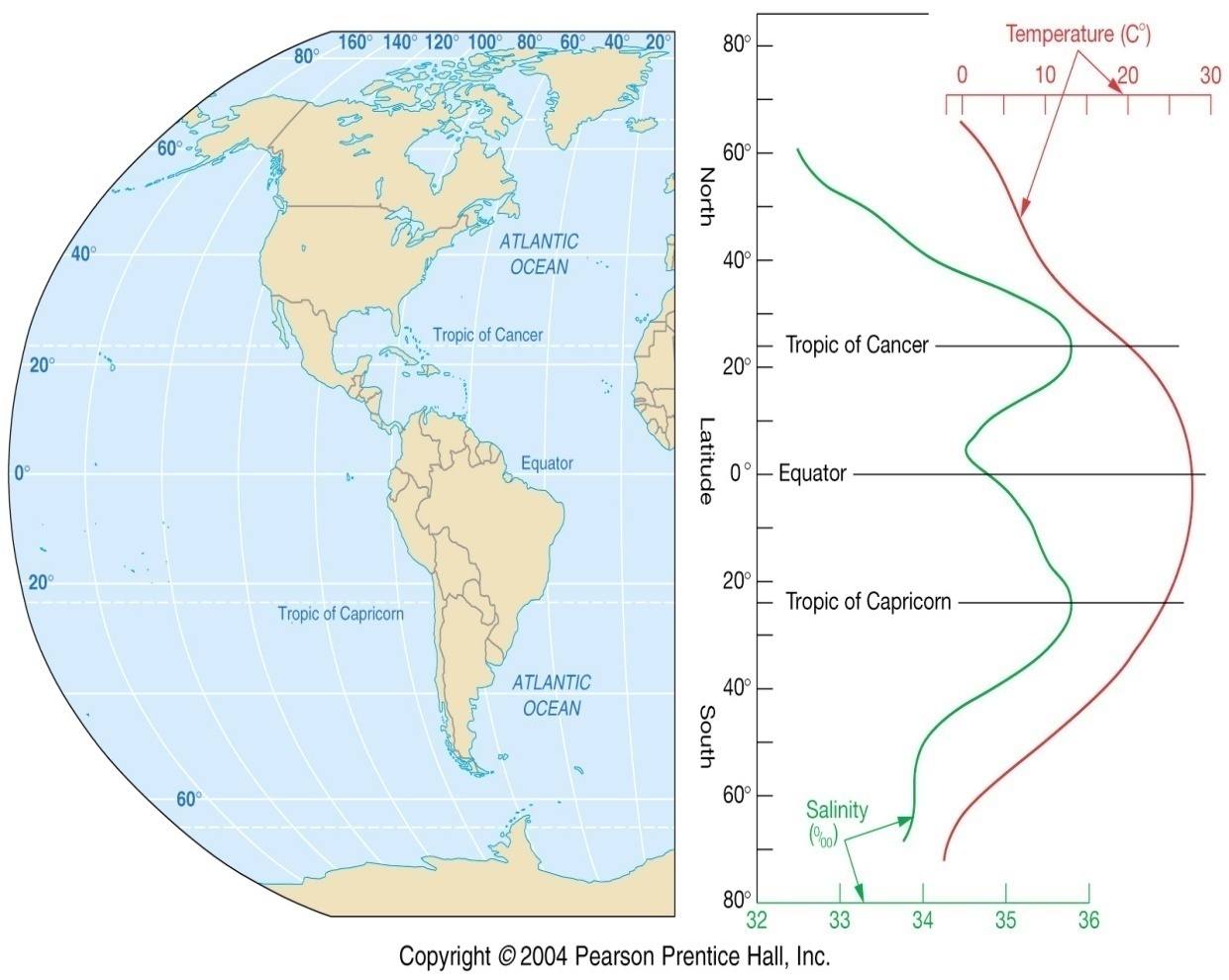 2/ At what latitude(s) are sea surface temperature (sst) the lowest?3. At what latitude(s) are sea surface salinity (sss) the highest?      About what ppt?4.  Why isn’t the Equator the highest salinity?5. Why are the highest salinities where they are?6. Which polar region has the lowest salinity?  Why do you think this is the case?E. Density of Ocean Water1. Density  = _____________________________________________________________________________2. Density of pure water is __________________________3. The average density of ocean water is _______________g/cm3.  It ranges from _________ to _________4. Denser ocean water ______________!  5. Ocean water density depends on:	_________________________________________________________6/ Density of water is mostly determined by ____________________________.7/ Cold water ______________.  Warm water _________________.8/ Density is also effected by _________________________.       Salty water is _______________ … _________!  Less saline water is _________________ ... ___________9/ Ocean Density Profile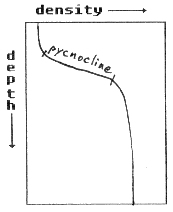     a/ Density ________________________________________________________.    b/ _________________, __________________________water at surface and          ____________________________ water in the Deep.    c/ The region of rapid density change is called the _________________________.         It acts as a __________________ between deep and surface waters.10/ Density in Polar Waters (High Latitudes)    a/ Cold, salty waters in the polar regions have _________________________________ pycnocline.      They start out dense and stay dense all the way down to the bottom.b/ These waters ___________ to the deep zone driving _____________________________________!      They bring __________________ and _____________________ down with them. F. Ocean Layers 1/ The _______________________, _______________________, and _________________________      are related and act as a ___________________between the Deep Zone and the Mixed-Surface Zone     of the ocean.  This intermediate region is called the ________________________________________. 2/ Surface (mixed) Zone: _________________________________________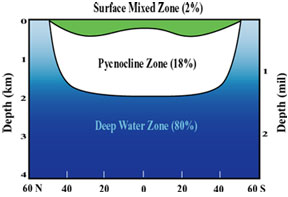 ____________________________________________________________________________________________________________________________3/ Transition Zone:    Located where _____________-, _________________-,       and ____________________________ occur.         Acts as a ________________________ between Deep and Surface Zone     ______%  Ocean.4/ Deep Zone: ___________________________________________________________________________________________________________________________________________________________________________________5/ High Latitudes (Polar):  Little to no Surface or Transition Zones!     ____________, _____________________ waters enriched with ___________________ _____________     to the ocean deep. This drives deep ocean circulation!G. Case Studies:1. Saltwater wedging in Estuaries like the Delaware and Chesapeake Bays.2. Mediterranean Sea – underwater haline currents under the Mediterranean Sea and the Straits of     Gilbraltar.  3. Polar haline currents drive deep sea currents.  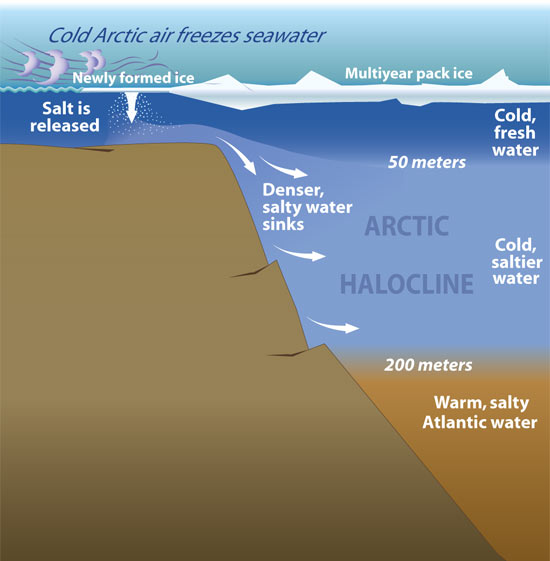 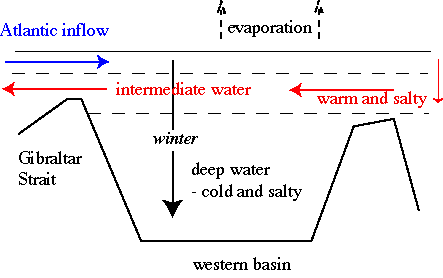 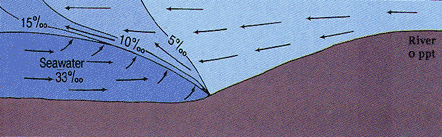 Halocline, Thermocline, and Pycnocline at Different Latitudes: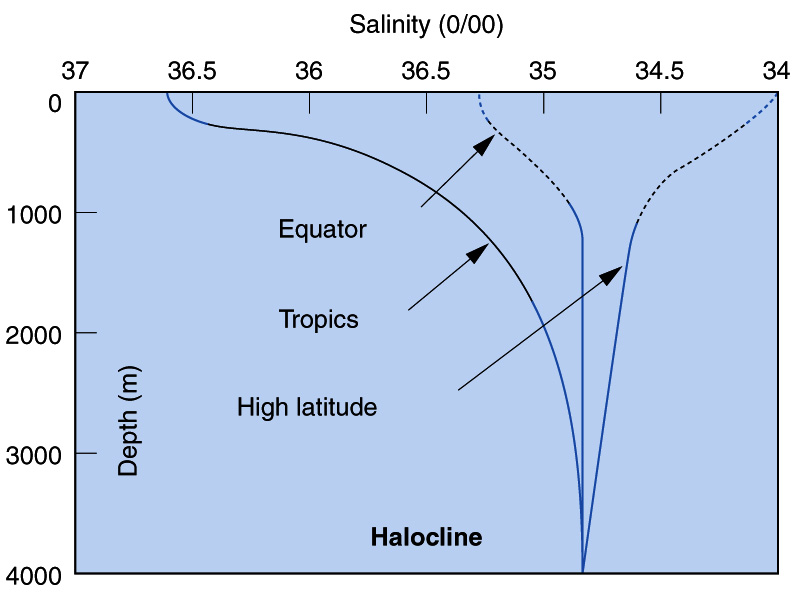 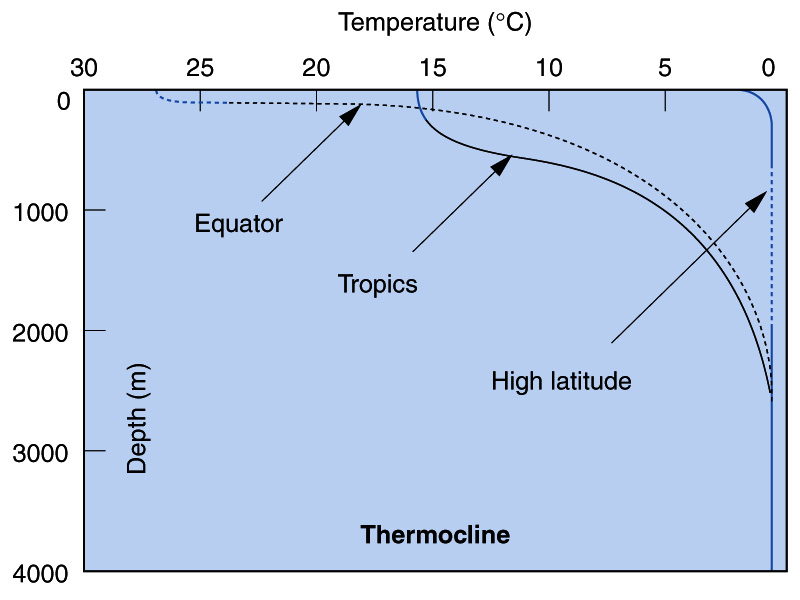 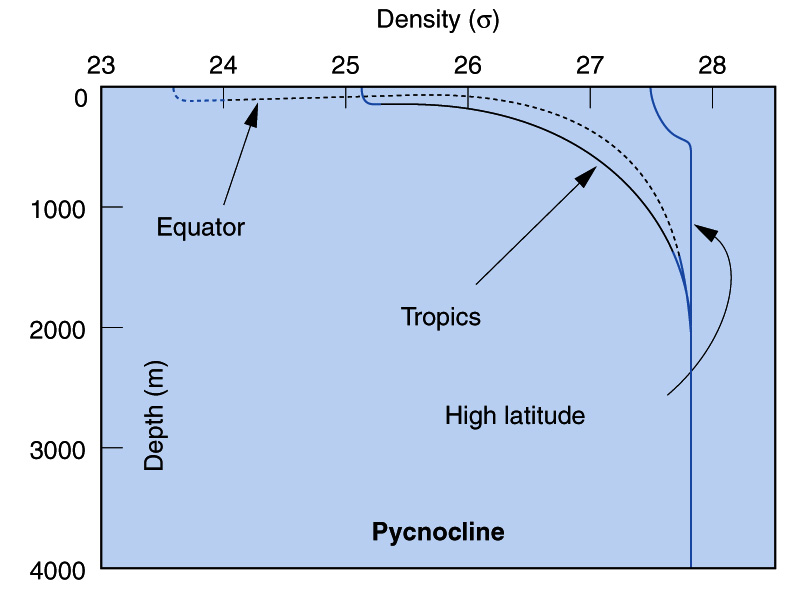 Name: 							Section:                  		Date:Studying the Halocline at Different LatitudesKarcewski/Ocean1/2010Plot the following salinity readings with depth for each of the following locations: Equator (0oLat), Tropics (22oN and S Lat), and High Latitude (70oN Lat).  When finished analyze and conclude.  Use Red, Green, and Blue color pencils to draw lines.Salinity and Temperatures Profiles	Name:Ocean1 2010 KarcewskiUse the following depth profiles for salinity and temperature to answer the following questions.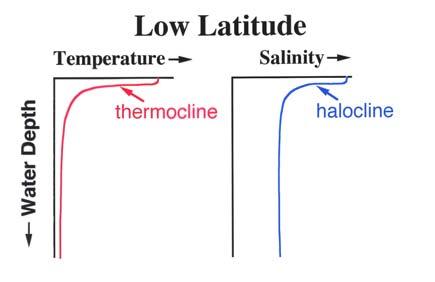 1/ What latitude is this?  Is it near the Poles or Equator?2/ How does the temperature change with depth?3. How does the salinity change with depth?4/ Why is the salinity greater at the surface?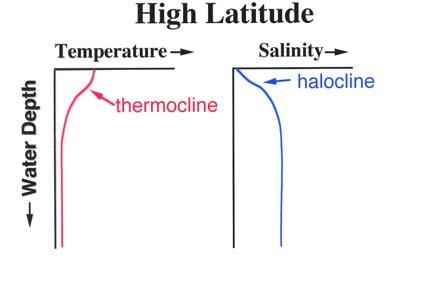 5/ What latitude is this?  Is it near the Poles or Equator?6/ How does the temperature change with depth?7/ How does the salinity change with depth?8/ Why is the salinity less at the surface?9/ Looking at the thermo and halocline lines, what conditions do you observe that would lead to the        formation of an arctic ice cap?10. How does the thermocline at higher latitudes compare to the thermocline at lower latitudes?11. How does the Halocline at higher latitudes compare to the halocline at lower latitudes?